江苏卫生健康职业学院省级培训项目2023GZSP82（综合素养提升培训-应急救护知识技能）开班通知各位学员:根据《关于做好 2023 年江苏省高职院校教师国家级和省级培训项目报名相关工作的通知》（苏高职培函〔2023〕8 号）文件要求，我校现将相关“综合素养提升培训-应急救护知识技能”培训项目培训报到事项通知如下：一、培训时间2023年7月11日—2023年7月12日（7月10日14点—18点报到） 二、报到地点及住宿安排1.报到地点：江苏卫生健康职业学院培训楼（南京市浦口区黄山岭路69号）2.住宿地点：江苏卫生健康职业学院培训楼三、培训费用培训经费、食宿费由国家财政专项经费承担，交通费由学员所在单位承担，培训期间食宿统一安排。四、注意事项1.着装要求：由于实操课程活动量较大，建议穿便装及运动系列的衣服，女士不宜穿低领上衣、裙子、高跟鞋等。2.如果课前有任何身体不适，或您身体状况不允许您参与这些课程（如怀孕、骨折、腰膝关节损伤等），请及时告知课程的老师。如因身体原因无法参加课程学习及考核，将无法发放相关证书。3.已取得红十字会救护员证或AHA（美国心脏协会）BLS证书的学员，部分内容可免修、免考，请携带相关证书，并在报到时告知课程老师。4.报到时请携带1寸照片1张（纸质版），用于制作红十字会救护员证书。五、报到联系人联 系 人：刘辰                    联系电话：18551812595电子邮箱：451013641@qq.com        QQ群：645081827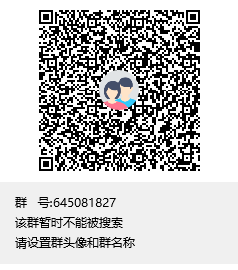 请在报到前一周加入QQ群六、交通线路1.南京南站：乘坐地铁1号线（迈皋桥方向）到安德门站，步行165米，站内换乘地铁10号线（雨山路方向）到龙华路（2号口）出站，步行416米到江浦客运站西站，乘坐608路公交4站，到健康学院浦口校区东站下车。乘坐出租车约58元。2.南京站/小红山客运站：乘坐地铁3号线（秣周东路方向）到大行宫站，步行142米，站内换乘地铁2号线（鱼嘴方向）到集庆门大街（6号口）出站，步行318米到万达广场南站，乘坐516路公交车11站，到钱塘望景花园北站，步行349米到江苏卫生健康职业学院东门。乘坐出租车约55元。江苏卫生健康职业学院2023年6月26日附 校园周边交通图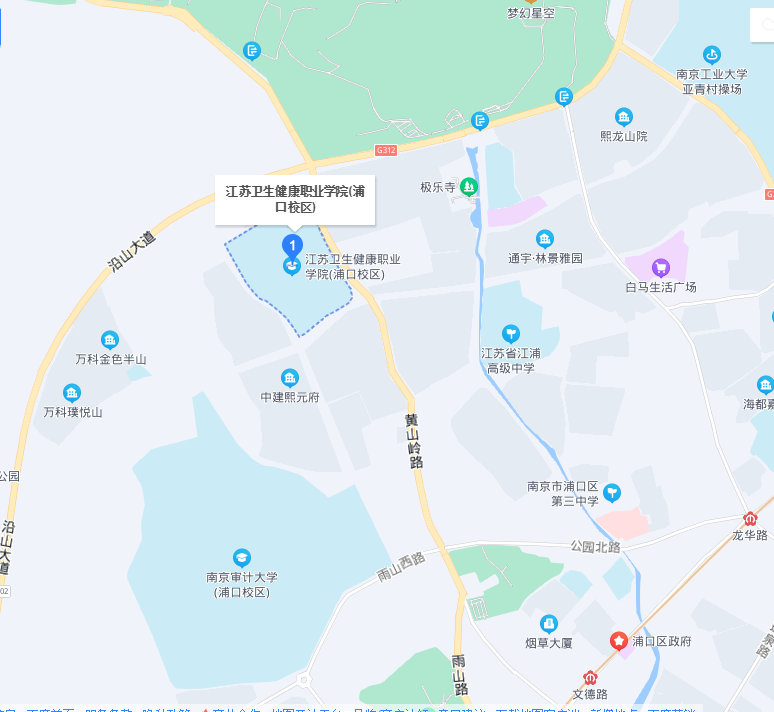 